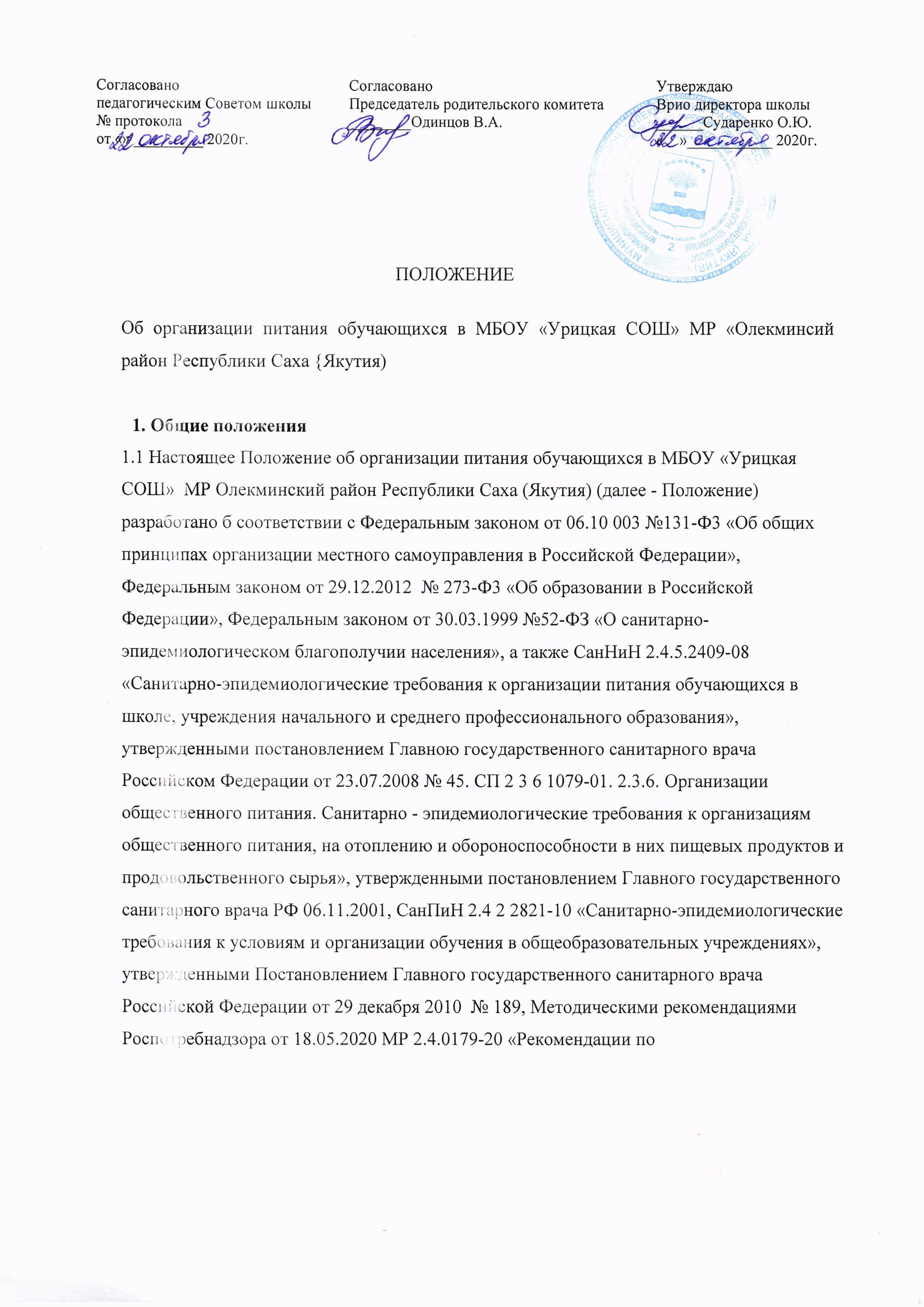 по организации питания обучающихся общеобразоватсльных оргаиизаций.1.2  Целью утверждения настоящего Положения является сохранение и укрепление здоровья обучающихся муниципальных общеобразовательных организаций Олекминского района, обеспечение их оптимальным питанием, соответствующим возрастными и физиологическим потребностям обучающихся.     1.3. Положение устанавливает порядок организации питания обучающихся в общеобразовательных организациях Олекминского района Республики (Саха (Якутия), определяет условия общие организационные принципы, правила и  сбования к организации питания.      1.4. Организация питания в общеобразовательных организациях осуществляется на основании локальных актов, разработанных в соответствии с настоящим Положением.2. Организационные принципы      2.1.1.  Способ организациии питания:Общеобразовательная организация (далее-Школа) самостоятельно предоставляет питание обучающимся на базе школьной столовой 	и  пищеблока.Обслуживание обучающихся осуществляется штатными работниками 	имеющимисоответствующую квалификацию, прошедшими предварительный  (при	поступлении наработу) и периодический медицинский осмотры в установленном	порядке, имеющими личную медицинскую книжку установленного образца.Ответственность за соблюдение порядка обеспечения питаниемобучающихся возлагается на лиц, назначенных  приказом директора Школы         из числа заместителей педагогов и обслуживающего персонала.2.1.2.По вопросам организации питания Школа взаимодействует с родителями (законными представителями) обучающихся, МКУ «Управление oбразования	Олекминского района» PC (Я), территориальным отделом Управления Федеральной службы по  надзору в сфере защиты прав потребителей и благополучия человека.2.1.3. Питание обучающихся организуется и соответствии с требованиями санитарных правил и норм устройства, содержания и организация учебно-воспитательногопроцесса.    2.2. Режим организации питание:Режим питания устанавливается приказом директор  школы в соответствии с саиитарно-гигиеническими требованиями в организации питания    2.2.2. Двухразовое питание предоставляется в учебные дни: шесть дней в неделю - с понедельника по субботу включительно для шестидневной рабочей недели, с понедельника по пятницу включительно для пятидневной рабочей недели2.3.Условия организации питания:2.3.1.  Для создания условий организации питания в Школе в соответствии с требованиями СапПиН 2,4.5.2409-08 и СП 2.3.6.1079-01 предусматриваются помещения для приема, хранения и приготовления пиши. Помещения оснащаются механическим, тепловым и холодильным оборудованием, инвентарем, посудой и мебелью.2.3.2. Закупка продуктов питания осуществляется Школой в соответствии с требования» Федерального закона  от 05.04.2013 № 44-Ф3 «О контрактной системе в сфере закупок товаров, работ, услуг для обеспечения государственных и муниципальных нужд».3. Порядок предоставления питания3.1. Для обучающихся обеспечивается возможность ежедневного двухразовогогорячего питания (завтрак и обед). Для детей, посещающих группу продленного дня, должен быть организован дополнительно полдник. При круглосуточном пребывании (для проживающих в интернатах) должен быть предусмотрен не менее чем пятикратный приемпищи. Интервалы между приемами пищи не должны превышать 3,5-4 часов     3.2. Для приема пищи в течение учебного дня выделяются перемены продолжительностью не менее 20 минут.     3.3. Для обеспечения здоровым питанием в Школе разрабатывается примерное меню на период не менее двух недель (10-14 дней).     3.4. В помещении для приема пищи (обеденном зале) ежедневно должно вывешиваться утвержденное директором Школы меню, в котором указываются названия блюд, их объем (выход в граммах) и стоимость.     3.5. В Школе предусматривается централизованное обеспечение обучающихся питьевой водой, отвечающей гигиеническим требованиям. Свободный доступ к питьевой воде обеспечивается в течение всего времени пребывания детей в Школе.3.6.  Питание обучающимся предоставляется в Школе , на основании заявления родителей (законных представителей) и обеспечивается за счет их средств.      3.7. Обучающиеся питаются по классам согласно графика утвержденного директором Школы. Контроль посещения столовой обучающимися с учетом  количества фактически отпущенных готовых завтраков и обедов возлагается на организатора питания определяемого директором  Школы и классных руководителей.3.8 Директор  Школы назначает организатора питания  из числа работников Школы, определяет его функциональные обязанности, основной  из которых является учет  обучающихся получивших питание за счет бюджета.3.9. Классные руководители (дежурные учителя) сопровождают  обучающихся в столовую и несут ответственность за отпуск  питания обучающимся согласно утвержденнымспискам.4. Льготы при предоставлении питания, основания освобождение платы за питание.4.1. К льготной категории обучающихся относятся:-дети из малообеспеченных семей.- дети из малоимущих многодетных семей.Льгота предоставляется на основании следующих документов- заявление о предоставлении льготного питания на каждого ребенка- справка о составе семьи- копия удостоверения многодетной семьи- справка органа социальной защитынаселения но месту жительства (пребывания) - coгласие на обработку персональных данных4.2. Школа осуществляет прием документов и ежегодно в срок до 25 августа фиксирует список обучающихся на предоставление льготного питания.        4.3 На каждого получателя льготного питания подлежат хранению в личном деле документы, необходимые для принятия решения о предоставлении льготного питания или об отказе в их предоставлении но состоянию на 01 сентября ежегодно.    4.4. Правом на бесплатное питание в Школе обладают -обучающиеся 1-4 классов,-обучающиеся с ограниченными возможностями здоровья,- обучающиеся с ограниченными возможностями здоровья, получающие образованиена дому:-дети-инвалиды имеющие статус обучающихся с ограниченными возможностями здоровья.      Бесплатное питание предоставляется на основании заявлений родителей (законных представителей), при необходимости е приложением копий заключения ПМПК, справки МСЭК. согласия на обработку персональных данных.В случае истечения срока ПМПК, справки МСЭК право на бесплатное питаниеутрачивается.Родители (законные представители) обучающегося обязаны в течение 3 рабочих дней с учета наступления обстоятельств.влекущих, прекращение права обучающегося наобеспечение бесплатным питанием, в письменном форме известить, директора Школы о наступлении таких обстоятельств.Школа издает приказ о предоставлении льготного питания обучающимся ежегодно до 01 сентября.4 6. В случае перевода ребенка из другой Школы, а также в случае возникновения права на льготное питания в течение учебного года, Школа издает приказ о предоставлении ;н -юго питания обучающемуся в течение 5 рабочих дней с момента подачи родителями (законными представителями) заявления и документов указанных в и.4.1 настоящею Положения.4.7. Замена бесплатного двухразового питания обучающимся начальных классов, обучающимся   с ограниченными возможностями здоровья не производится. Обучающиеся с ограниченными возможностями здоровья, получающие  образование на дому, обеспечиваются продуктовым набором (сухим	пайком   исходя  из стоимости питания 80 десять) рублей в день. Обучающиеся имеют права  на обеспечение сухим пайком в днипроведения занятий согласно журналу учета проведенных занятий.  Сухой паек выдается Школойродителям (законным представителем) ежемесячно  не позднее 25 числа месяца по месту нахождения Школы.      4.8.  Обеспечение иных категорий обучающихсябесплатным питанием производитсяНа основании  решения педагогического совета в пределах бюджетных ассигнований выделенных Школе на эти цели.      4.9.В случае отсутствия обучающегося или отказа от предполагаемого питания замена льготы денежной компенсации не производится.5 Фииансирование.5.1.  Источниками финансирования питания обучающихся являются средства муниципальных бюджета MP «Олекминский район», выделенные на эти цели и средства родителей (законных представителей)  обучающихся (далее - родительская плата).      5.2. Размер родительской платы определяется месячными расходами на стоимость питания, состоящего из горячего завтракаи обеда и складывается из среднерыночных цен на продукты питания по ежегодно утверждаемому меню- требованию, или определяется, как разница между месячными расходами на стоимость питания и стоимостным выражением продуктов питания, полученных в результате ведения Школой подсобного хозяйства.    5.3. Внесение родительской платы осуществляется ежемесячно в срок до 25 числа месяца, предшествующему началу питания обучающихся.  Размер родительской платысогласовывается с педагогическим советом и родительским комитетом Школ, утверждается - приказом директора Школы.5.4. Сумма платежа за питание oбучающихся устанавливается дифферинцировано с учетом рабочих дней в месяце.       При отсутствии обучающегося ребенок снимается с питания, ответственное лицо производит перерасчет стоимости питанияи уплаченные деньги засчитываются в будущий период. Об отсутствии ученика родители (законные представители) обязаны сообщить заблаговременно, т.е. до наступления дня отсутствия ребенка. В случае не предупреждения либо несвоевременного предупреждения об отсутствии ребенка перерасчет стоимости питания за первый день отсутствия ребенка не производится. Перерасчет стоимости питания за первый день отсутствия ребенка в Школе не производится также в случае, если предупреждение поступило непосредственно в первый день отсутствия обучающегося.      5.5. Предельная (максимальная) стоимость  питания обучающихся в день составляет 100 рублей.6. Ответственностьза организацию питания6.1. Директор Школы несет персональную ответственность заорганизацию и качество горячего питания обучающихсяохват обучающихся горчим питаниемсвоевременное предоставление списков смет и отчетов по расходованию средств в МКУ «Управление образования Олекминский района» PC (Я).6.2. Ответственность за достоверность предоставляемых документов возлагается на родителей (законных представителей) обучающихся.7. Заключительные положения.н7.1 Координацию работы по организации  питания в муниципальныхобщеобразовательных учреждениях осуществляется  МКУ «Управление образования Олекминского района» PC (Я)      7.2.Контроль организации питания обучающихся вмуниципальных общеобразовательных учреждениях осуществляется администрацией обшеобразовательных учреждений.7.3. Контроль рациональности питания и за санитарно- гигиеническим состояний школьных столовых осуществляет территориальный орган Управления Роспотребнадзора РС (Я) в Олекминском район.